Publicado en  el 02/06/2014 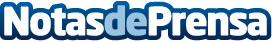 La Policía Nacional se incauta de cerca de 96 toneladas de metales y detiene a 26 personas en el Action Day 2014En 454 inspecciones realizadas en centros de gestión de residuos sólidos de toda España durante dos días

La Policía Nacional se incauta de cerca de 96 toneladas de metales y detiene a 26 personas en el Action Day 2014

Esta actuación se ha realizado a iniciativa de Europol para combatir la delincuencia organizada del robo de metales

La coordinación operativa de este dispositivo en España ha sido realizada por la UDEV central de la Comisaría General de Policía Judicial de la Policía NacionalDatos de contacto:Nota de prensa publicada en: https://www.notasdeprensa.es/la-policia-nacional-se-incauta-de-cerca-de-96_1 Categorias: Nacional http://www.notasdeprensa.es